How to Change Your Name and Role in StarPanelClick on CustomizeClick on PreferencesScroll down to bottom of the page to “Set/Change your full name and roleClick on thisType in your correct name and or roleClick on OK at the bottom of the screen.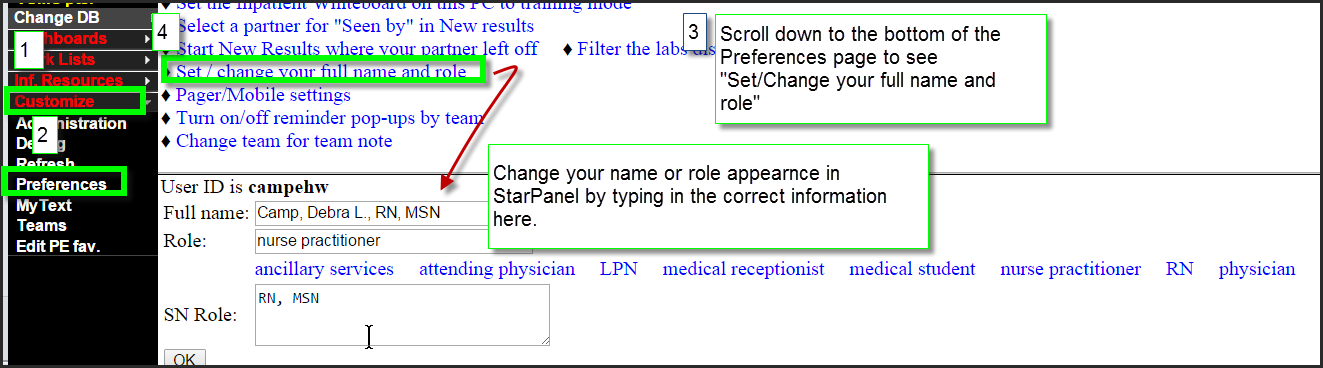 